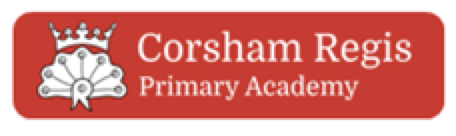 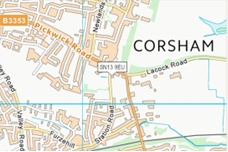 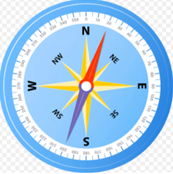 Skills and KnowledgeSkills and KnowledgeSkills and KnowledgeQuestionAnswer1What are the different compass points? North, South, East, West, North-West, South-West, North-East, South-East2Why does a map need a key? It contains an explanation of what the different lines and symbols on the map mean.3Why does a map use grid references?Grid references are used to locate a particular square on a map. It is a way to help us describe where something is on a map. 4What locational language can you use to describe the position of a feature on a map?Next to, in front of, behind, North, South, East, West, North-West, South-West, North-East, South-East5What locational language can you use to describe the position of a feature on a map? Next to, in front of, behind. North, South, East, West, North-West, South-West, North-East, South-East6  Can you make a treasure map and add a key? Using some of the symbols learnt this term and grid references, make a treasure map.7Can you write a set of instructions for a recipe?Write a set of instructions for a Pirate Treasure Salad8Can you follow a set of instructions for a recipe? Make a Pirate Treasure Salad, using instructions written previously9What do we use to cut/peel/grate ingredients safely and hygienically? We must use child-safe knives, graters and peelers, remembering to wash our hands before use and keeping our fingers away from sharp blades.10How do we weigh or measure ingredients?We use weighing scales to weigh out ingredients. The unit of measure is grams. Weighing scales can be digital or analogue.. We also use teaspoons and tablespoons to measure out ingredients.Key VocabularyKey VocabularyKey VocabularyWordDefinition1Sketch mapA basic map with only basic detail2KeyHelps us understand map symbols.3CompassA tool which shows people which direction they are travelling in.4RouteA way of getting from a start point to a finish point.5Map symbolA picture or a sign on a map that represents something else.Interesting factsInteresting facts1A map maker is called a cartographer.2The oldest maps were made on clay tablets.